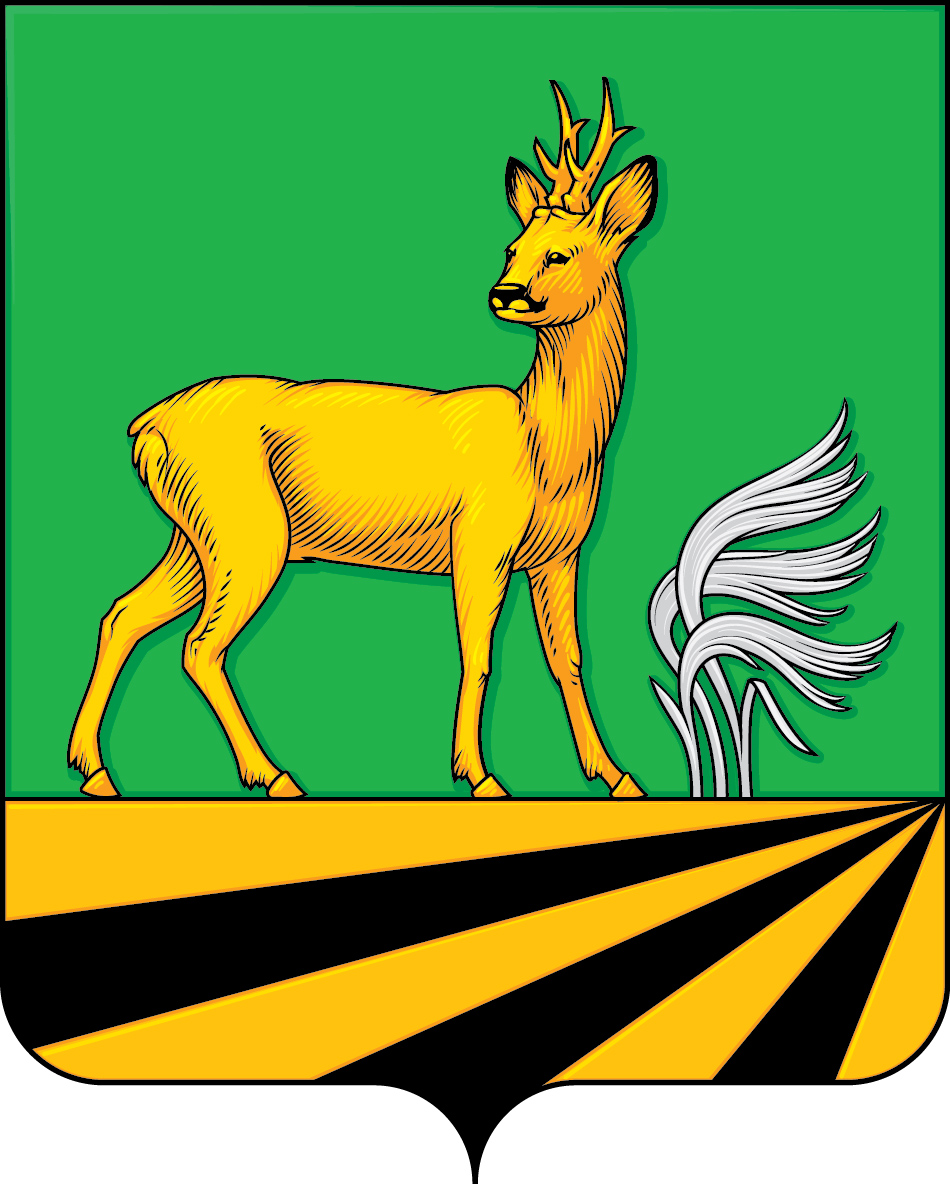 ГЛАВАМЕДВЕНСКОГО РАЙОНА КУРСКОЙ ОБЛАСТИР А С П О Р Я Ж Е Н И Е             28.04.2023                                     52-рг ________________________                  №________поселок  Медвенка                                                                                                       О внесении изменении в распоряжениеГлавы Медвенского района Курской областиот 09.02.2018 №7-рг «Об оказании адреснойсоциальной помощи малоимущим гражданам,проживающим на территории Медвенского района»В связи с произошедшими кадровыми изменениями:1.Внести изменения в состав районной комиссии по оказанию адресной помощи малоимущим гражданам на территории Медвенского района, утвержденный распоряжением Главы Медвенского района от 09.02.2018 №7-рг «Об оказании адресной социальной помощи малоимущим гражданам, проживающим на территории Медвенского района» (с внесенными изменениями), изложив его в новой редакции (прилагается).2.Внести изменения в Положение о районной комиссии по оказанию адресной социальной помощи малоимущим гражданам, проживающим на территории Медвенского района, заменив  в п. 1 п.п.  1.2 в наименовании слова «председателя, ответственного за исполнение и ведение документации и семи членов Комиссии» заменить словами «председателя, секретаря - ответственного за ведения документации и шести членов Комиссии».3.Распоряжение вступает в силу со дня его подписания.Глава Медвенского района                                                             В. В. КатунинПриложениек распоряжению ГлавыМедвенского районаот 28.04.2023 №52-ргСОСТАВрайонной комиссии по оказанию адресной социальной помощи малоимущим гражданам проживающим на территории Медвенского районаПредседатель комиссии:Шевченко Н.В.                         - заместитель Главы Администрации Медвенского района;Секретарь комиссии:Новикова К.А.                         - главный специалист-эксперт управления социального                                    обеспечения, материнства и детства                                     Администрации Медвенского  района;Члены комиссии: Дюмина Н.В.    -главный специалист-эксперт, ответственный секретарь комиссии по делам несовершеннолетних и защите их прав управления социального обеспечения, материнства и детства                                   Администрации Медвенского района;Кузьмина М.Д.                          -директор ОБУСО «КЦСОН Медвенского района» (по согласованию);Ларина Н.В.                                -начальник отдела по опеке и попечительства управления социального обеспечения, материнства и детства  Администрации  Медвенского района;Левина С.В.                               -руководитель клиентской службы (на правах группы) ОСФР по Курской области (по согласованию);Тельных Н.Н.                             -председатель районного совета ветеранов войны и труда, Вооруженных Сил и правоохранительных органов (по  согласованию);Филатова Н. А.- начальник  управления социального обеспечения, материнства  детства Администрации Медвенского района.